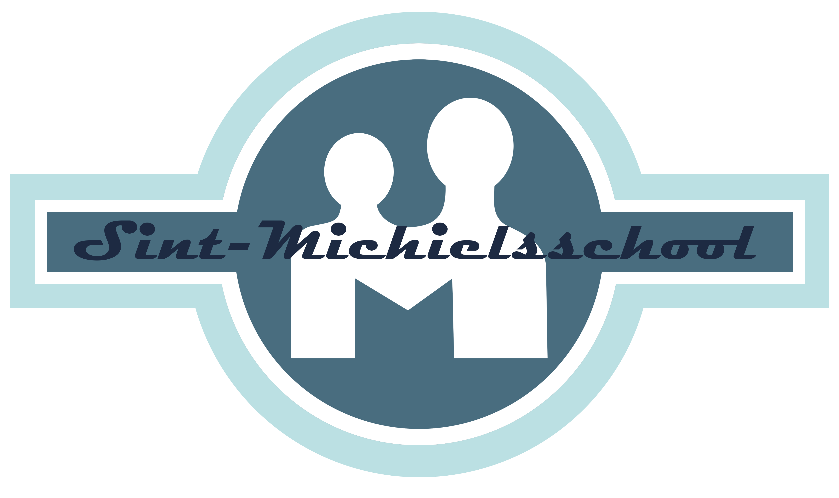 OUDERRAAD SINT – MICHIELSSCHOOL2018-2019Verslag Ouderraad 15 oktober 2018Aanwezig: Luc, Karel, Freek, Sofie, Nathalie S, Marta L, Stefanie K, Ellen DK, Mieke B, Marieke B, Ben C, Els C, Karen C, John DB, Tine DL, Wendy L, Ann S, Piet V, Jet VDS, Leen VH, An VDL, Juf Magali V, Juf Lien, Juf ClaireVerontschuldigd: Isabelle VL, Patrick DB, Emilie B, Julie K, Jan LB, Astrid C, Robin F, Tim VDBSchoolnieuwsLuc: Dag van de leerkracht - aangenaam verrast - hartelijk dank vanuit de leerkrachten, ze appreciëren het, weten dat ze grote verantwoordelijkheid hebben en steeds mee moeten evolueren en dan is appreciatie mooi en oprecht.Meester Pieter-Jan (even buiten strijd) initiatief om met gymleerkrachten maandelijks nieuwsbrief naar ouders kleuters te sturen.Personeel: lerarenplatform vanaf 1 oktober gestart, juf Maud hierin ingezet dus nu voltijdse lestijden; doet nu vervanging halftime juf Magali 6e leerjaar.Juf Magali geeft toelichting over boekeninzameling van voorbije weken – werkgroep leesplezier – die leesplezier wil aanwakkeren. Kwartierlezen ingevoerd (om woordfrequentie en leesplezier naar boven te brengen zonder gecontroleerd te worden). Boekboxen opgestart, daarvoor boeken ingezameld bij de ouders. Dient voor onder de middag, per leerjaar 1 box, zal ongeveer 2x per maand zijn (moet nog bekeken worden met schema refter en toezicht). Boeken duur, dus daarom rondgevraagd, al heel veel gekregen, vooral lagere klassen (Avi boekjes), heel veel leesboeken. Zouden ook nog willen kijken naar strips, gedichten, kijkboeken, prentenboeken, voelboeken, weetboeken … Vraag vanuit werkgroep om geld om die boxen hiermee aan te vullen. Ook vraag of er eventueel een jaarlijks budget voor de klassen kan komen (sommigen doen dit met deel van sint-budget) (nog veel oude okapi boeken die eigenlijk niet ideaal meer zijn om leesplezier aan te wakkeren).Idee van eenmalig startbudget bv boek bijen 25€/stuk. 8 boxen (6 leerjaren, 2e en 3e kleuter) - 22 klassenAls kindje verjaart - boek cadeau doen of boekenbon - vrijblijvend aan ouders vragen?Reminder sturen naar de ouders? Voor in de klasbib iedereen zijn eigen lievelingsboek meebrengen om onderling uit te lenen? Aansluitende vraag van juf Elke om de boekjes van niveaulezen te sponsorenFancy FairHeel vlotte editie - opbouw zeer vlot tot vrij avond 18u (maar dan wind…). Inderdaad soms gevaarlijke situatie voor de kinderen omdat er zoveel tenten tegelijk werden opgezet op 2 speelplaatsen met de leerkrachten; vooral wind maakte het erger. Volgend jaar 1 speelplaats tegelijk opzetten zodat kindjes veilig zitten in de opvang.Heel veel cadeautjes over - worden uitgedeeld Nieuwe mensen in ouderraad - soms beetje onduidelijk waar te helpen - proberen lijsten te hangen. Voorstel om nieuwe mensen bij geroutineerden in groepjes te steken. Coördinator aanstellen (niemand commandeert andere ouders graag)? Gebeurt bv wel meer bij afbreken.Kassa-tent in kelder beschimmeld door grondwater - vrijdag voor herfstvakantie wassen en in turnzaal laten drogenLeveren drank (Bollaert) onder afdak laten doen en hekkens errondVriendenkring samen vaste shift was goed initiatiefWerkgroep Fancy Fair: eens oproep rondmailen; als je concept wil veranderen moet je dit natuurlijk tijdig vastleggen (bv traiteur) - als er geen respons komt, blijft het zoals nu. Wel betere interactie met de leerkrachten nodig.Andere opmerkingen:Jet: heel weinig werk aan grote viskraam (drukker aan kleine viskraam), vooral 1e en 2e leerjaar waren teleurgesteld dat ze niet mochten vissen; beter hen zelf laten kiezen tussen vissen of pizza gooien. Prijzententen dichter bij elke activiteit zetten? Was natuurlijk nieuw, zal volgend jaar duidelijker zijn. Beter ook maar 1 cadeau-ding erop zetten, want kaarten werden nu vaak gedeeld en dan zowel vissen als pizzadoos gooien op 1 kaart voor broers en zusjes; Uitleg nog ophangen aan de kassatentJuf Claire: kaartenverkoop is doorgegaan tot alles stopte, dus sommige mensen hadden maar kaart voor 5 minuten; paar mensen hebben daar opmerking over gemaakt. Nog beter communiceren (ook blad ophangen). Werd wel zo medegedeeld aan de kassa. Afruimers voorzien!! Staan ingepland, maar niemand doet dit graag… (als extra shift op lijst zetten?) Eventueel vuilbakken extra zetten. Of afruimstand en affiches hangen 'graag afruimen'.Tine: sommige kleuterouders misten spelletjes van vroeger (nochtans 18 spelletjes), gemengd was misschien ook wat verwarrend? Kleuters willen toch graag ook ballenbad.Was het voor alle ouders duidelijk dat iedereen op beide speelplaatsen mochten? Nee, niet echt, moet nog gewoonte worden. Je zou bv viskraam op grote speelplaats kunnen zetten, dan meteen duidelijk. Plan ophangen met de activiteiten? Last minute nog dingen verplaatst omwille van het weer.Spelletjes: niet altijd duidelijk wat er precies te doen was, je moest eerst naar de uitleg luisteren om te zien of het iets voor je kind was; om dit te doen moet er meer overleg gebeuren met leerkrachten: ideaal soort van “plan” van de activiteiten, maar dan moeten de leerkrachten wel al paar weken op voorhand weten wat ze waar gaan nu doen. Nu meestal pas in de laatste dagen beslist.Evaluatie doen van elk spel? Leerkrachten zullen dit wel doen, beste kiezen; spelletjes veranderen soms ook beetje naargelang het thema; leerkrachten zoeken de opdrachten pas begin september, dat is natuurlijk kort dag dan…Wendy: heel veel activiteiten gemist, veel kindjes willen gewoon vissen (zonder prijs); nog heel wat cake over, wat is er mee gebeurd? Worden zeker niet weggesmeten, worden dan meegegeven, uitgedeeld, leraarskamer, …Materiaal turnzaal, doeken podium, moeten we dit niet afsluiten, materiaal wegsteken? Je kan als ouder niet zomaar kind van een ander berispen….Grootouderfeest7 mensen die komen helpen; na ouderraad kort samenzitten om te zien wat er moet gebeurenAantallen worden morgen hopelijk doorgegevenWie wil fotograferen? Christophe (Mieke) zal dit doenAls juffen nog ouders weten die toch verlof nemen en even kunnen helpen in de voormiddag, graag doorgeven Turnzaal wordt na laatste turnles klaargezet (met de stoelen), dan kan op donderdag een generale gebeurenLichten woe NM met man van juf AnnaWerkgroep quizWas op 2 dagen volzetMensen die volgend jaar zouden willen organiseren waren te laat; zouden nu evt in jury kunnen zitten (wordt gevraagd).Werklijsten komen per mailWerkgroep kerstbarMoet nog samenkomenMusic for Life? Juf Geertrui is nog aan het bekijken (volgende week op personeelsvergadering)Werkgroep eerste communieViering zo goed als voor iedereen 18 mei - mis om 17uWe zouden er toch nog een schools gebeuren aan willen koppelen met soort receptie (broodjes, hapjes, frietkot, …)Communiceren naar alle ouders van 1e leerjaar (ook niet-communie) dat er die avond iets zal te doen zijnNog oproep doen naar helpers voor in de werkgroepBar met frietkot, wat chips ookWerkgroep fuifZaterdag 23 februari - save the dateBand treedt terug opThema: wachten op de afficheWerkgroep mobiliteitToegang brandweer aan hek moet vrij blijven - worden borden geplaatstTijs (wijkagent) staat altijd aan Babs Boetiek, zou beter eens op parking staan (van agent tot agent door John). Hij spreekt foutparkeerders soms (bv woe middag) aan maar nog geen boetes…Achteraan bus-zone als kiss&ride?Wendy is lid van bewonersplatform Flora, kan wel mee helpen druk zetten bij de gemeenteVariaZwarte pieten - nog nodig, onherkenbaar, krijgen cinematicketSchoolfotograaf - bedankt Mieke dat de kindjes er proper uit zagen en de organisatie vlotter liep verlopen voor de leerkrachtenWerkgroep kerstdrink - graag iets voorzien voor de kindjes in de opvangMaaltijden op school - donderdag veggie dag mogelijk?Emailadressen van de leerkrachten op de website aub? Eventueel ook foto's per leerkracht er bij zetten?